Rådgivningsbrev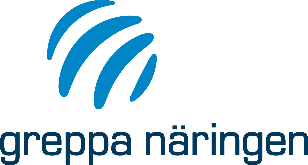 BesöksdatumSAM-nummerRådgivning Modul 14B: Skötsel och restaurering av våtmarkerBilder, kartor, m.m.Med vänlig hälsning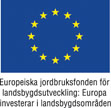 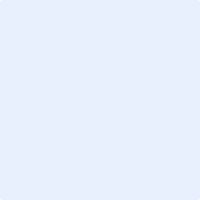 Aktiviteten är delfinansierad med EU-medel via Länsstyrelsen i  län.Uppgifter om gårdenNamnAdressPostnr. OrtKommunTfn nummerSAMnummerRådgivareBesöksdatumFastighetsbeteckningNulägesbeskrivningHuvudvattendrag som avrinningen går till Avrinningsområdets storlek  Koordinater på våtmarkens lägeYta på våtmarkTotalyta och vattenytaAnläggningsårVillkor i myndighetsbeslutInloppUtloppBräddutlopp - omlöpKanter – släntlutningDammvallLäckageÖarSedimentVäxtlighet (igenväxning)SkötselRiskbedömningHelhetsintryckVärde för mångfaldIntressanta växtarterIntressanta djurarterÖvrigtÅtgärdsplanVattennivåInloppUtloppBräddutlopp - omlöpKanter – släntlutningDammvallLäckageÖarSedimentVäxtlighet – åtgärder och utvecklingSkötselBiotopförbättrande åtgärder (inklusive omgivningen)Utökning - ombyggnadEkonomiÖvrigt